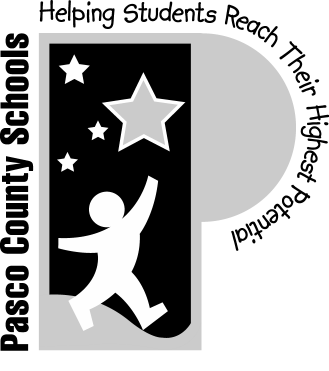 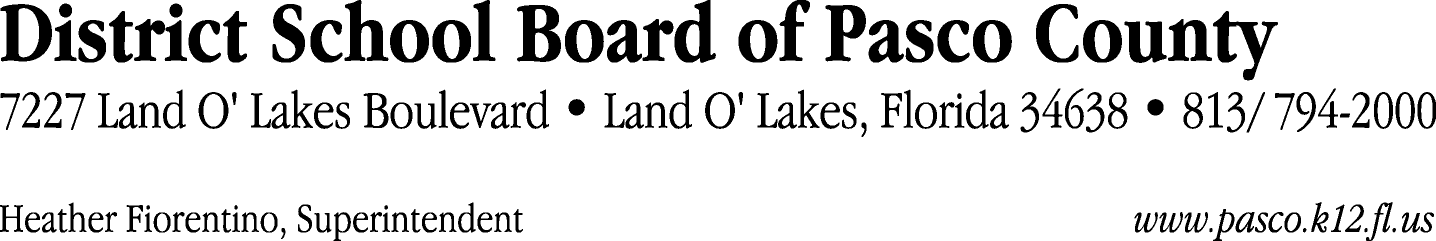 Finance Services Department813/ 794-2294	Fax:  813/ 794-2266727/ 774-2294	TDD:  813/ 794-2484352/ 524-2294						MEMORANDUMDate:	November 21, 2011To:	School Board Members	From:	Judith Zollo, Acting Director of Finance ServicesRe:	Attached Warrant List for November 22, 2011Please review the current computerized list. These totals include computer generated, handwritten and cancelled checks.Warrant numbers 833908 through 834056	837,471.28Amounts disbursed in Fund 410	21,245.42Amounts disbursed in Fund 110	753,823.29Amounts disbursed in Fund 421	39,615.36Amounts disbursed in Fund 714	286.55Amounts disbursed in Fund 130	1,201.10Amounts disbursed in Fund 140	2,307.19Amounts disbursed in Fund 422	6,806.43Amounts disbursed in Fund 921	9,105.71Amounts disbursed in Fund 434	437.02Amounts disbursed in Fund 432	210.82Amounts disbursed in Fund 792	289.37Amounts disbursed in Fund 425	142.66Amounts disbursed in Fund 711	1,264.48Amounts disbursed in Fund 713	587.52Amounts disbursed in Fund 424	144.00Amounts disbursed in Fund 795	4.36Confirmation of the approval of the November 22, 2011 warrants will be requested at the December 20, 2011 School Board meeting.